T.C.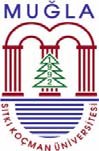 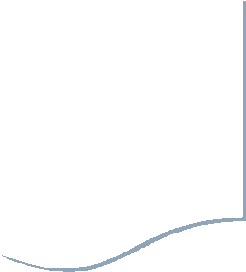 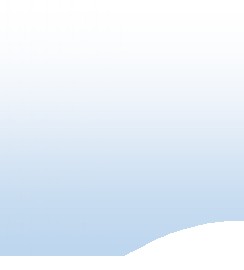 MUĞLA SITKI KOÇMAN ÜNİVERSİTESİ REKTÖRLÜĞÜ DATÇA KAZIM YILMAZ MESLEK YÜKSEKOKULU MÜDÜRLÜĞÜ PERSONEL BİRİMİDR. ÖĞR. ÜYESİ YENİDEN ATAMA İŞ AKIŞI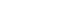 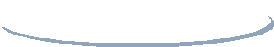 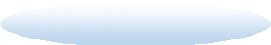 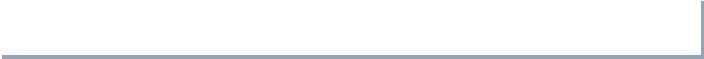 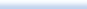 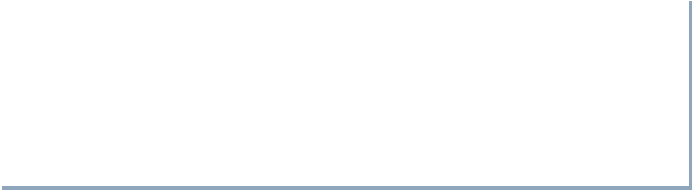 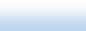 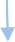 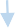 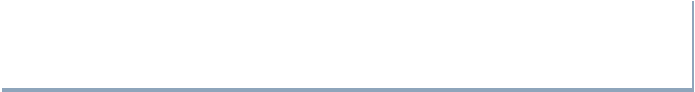 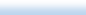 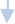 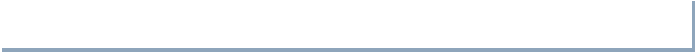 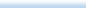 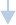 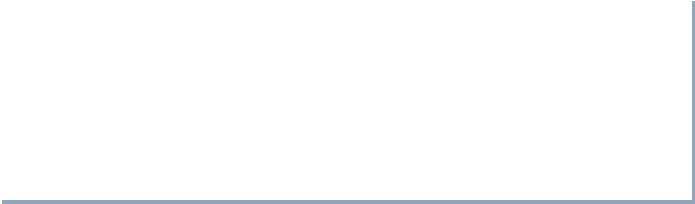 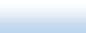 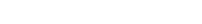 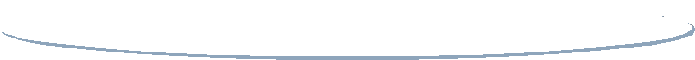 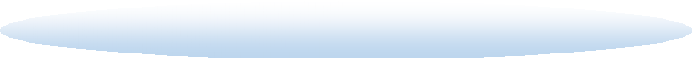 İŞ AKIŞI ADIMLARISORUMLUİLGİLİ DOKÜMANLARBaşlaÖzlük İşleri Personeli- 2547 Sayılı KanunGörev süresi sona eren Dr. Öğr. Üyesi yeniden ataması için görev süresi dolmasına 3 ay kala süreç başlatılır.DilekçeEski yayın listesi 3-Yeni yayın listesi4-Yeni yayın özeti veya kitap 5-Puanlama listesi6-Özgeçmiş istenir.Bu belgeler dosya halinde o dönem için belirlenmiş ön değerlendirme komisyonunda görüşülmek üzere belirlenen tarihlerde evrak sistemden üstyazıyla birlikte gönderilir.Ön değerlendirme komisyonundan gelen cevap olumluysa personelin yayın dosyaları hazırlanarak Müdür tarafından belirlenmiş biri ait olduğu üniversite dışından olmak üzere doçent veya profesörden oluşan 3 kişilik bilim kuruluna birer dosya şeklinde gönderilir.Müdür ilgili kişilerden dosyaları inceleyerek 1 ay içinde görüşlerini bildirmelerini üst yazıyla ister.Bilim kurulu görüşleri geldikten sonra; 1-İlgilinin dilekçesi2-Bilim kurulu raporları 3-Bölüm görüşü4-Müdürlük görüşü5-Öndeğerlendirme Komisyonu Karar özeti, 6-Yayın Dosyasıyla beraberYeniden atanmak üzere dosya şeklinde hazırlanarak Dr. Öğr. Üyesi yenidenatanması hususu Yüksekokulumuz Yönetim Kurulu yerine ÜniversitemizYönetim KuruluYönetim Kuruluna sunulur.Rektörlük yeniden atamasını yapar.Özlük İşleriPersoneliHazırlayanYürürlük OnayıKalite Sistem OnayıBetül SARIÇAMBelgin YENİCE Yüksekokul SekreteriDoç. Dr. Akın Taşcıkaraoğlu Yüksekokul Müdürü 